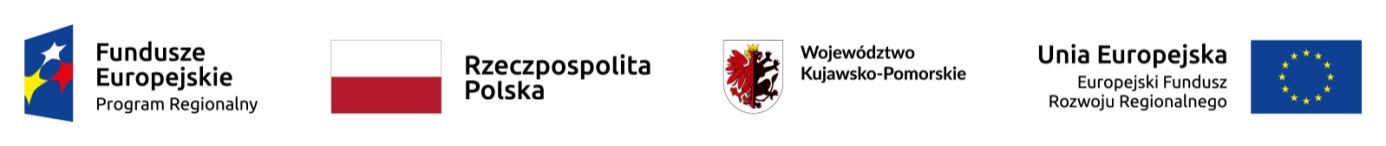 Nr sprawy: BORPA-1/D/2023            OŚWIADCZENIA WYKONAWCY O BRAKU PODSTAW DO WYKLUCZENIA                      I SPEŁNIANIU WARUNKÓW UDZIAŁU W POSTĘPOWANIU (składane na podstawie art. 125 ust 1 ustawy z dnia 11.09.2019 r. Prawo zamówień publicznych (dalej uPzp – tekst jedn. Dz. U. z 2022 r. poz. 1710 ze zm).Nazwa i adres Wykonawcy(każdy z Wykonawców wspólnie ubiegających się o udzielenie zamówienia składa niniejsze oświadczenie odrębnie ) ..........................................................................................................................................................................................................................................................................................................................Umocowanie do składania oświadczeń w imieniu Wykonawcy wynika z (podać z jakiego dokumentu: KRS, CEiDG, pełnomocnictwo, innego dokumentu): ........................................................................................................................................................................................................................................................................................................................Oświadczam/y, iż nie podlegam/y wykluczeniu z postępowania na podstawie art. 108 ust. 1 uPzp.Oświadczam/y, iż nie podlegam/y wykluczeniu z postępowania na podstawie art. 109 ust. 1 pkt 4 uPzp.      Oświadczam/y, iż nie podlegam/y wykluczeniu z postępowania na podstawie art. art. 7 o których   mowa w art. 7 ust. 1 ustawy z dnia 13 kwietnia 2022r. o szczególnych rozwiązaniach w zakresie przeciwdziałania wspieraniu agresji na Ukrainę oraz służących ochronie bezpieczeństwa narodowego.*Oświadczam/y, iż zachodzą w stosunku do mnie/nas podstawy wykluczenia 
z postępowania na podstawie art. ………. uPzp (proszę podać mającą zastosowanie podstawę wykluczenia spośród wymienionych w art. 108 ust. 1 pkt 1, 2 i 5 uPzp lub art. 109 ust. 1 pkt 4 uPzp). Jednocześnie oświadczam, że w związku z ww. okolicznością na podstawie art. 110 ust. 2 uPzp podjąłem/podjęłam następujące czynności naprawcze:…………………………………………………………………………………………………………………………………………………………………………………………………………………………Oświadczam/y, iż spełniam/y warunek udziału w postępowaniu, określony przez Zamawiającego w SWZ dotyczący zdolności technicznej lub zawodowej:       *samodzielenie *polegajac na zdolności podmiotu udostępniającego ……….…………….…., Oświadczam/y, że wszystkie informacje podane w oświadczeniach są aktualne i zgodne z prawdą oraz zostały przedstawione z pełną świadomością konsekwencji wprowadzenia Zamawiającego w błąd przy przedstawieniu informacji.         Podpisać kwalifikowanym podpisem elektronicznym lub podpisem zaufanym, lub elektronicznym podpisem osobistym.